 РОССИЙСКАЯ ФЕДЕРАЦИЯ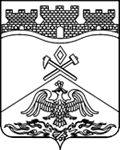 РОСТОВСКАЯ ОБЛАСТЬмуниципальное бюджетное общеобразовательное учреждениесредняя общеобразовательная школа №14 г. Шахты Ростовской области 346519 г. Шахты Ростовской области ул. Пограничная, 47В, тел: (863)22 75 67, e-mail: mousosh14shakht@mail.ruРассмотрено                            «Согласовано»                         «Утверждено»на заседании МО                  Заместитель директора               Директорруководитель МО                по УВР МБОУ СОШ №14           МБОУ СОШ №14   _____Н.А. Тестова                  _______О.И. Кутузова           _______Л.В. Кучукпротокол №1                           ____________________          Приказ № _____29 августа 2014г                   Принято педагогическим          от_________2014 г                                               советом протокол №1       от 29 августа 2014 гРабочая программапо физике10  классколичество часов в год   -        105часа                                 в неделю    - 3 часа 	Составлена на   основе  примерной программы основного общего образования  по физике, на основе Федерального компонента государственного стандарта основного   общего образования. Учебник: Г.Я. Мякишев, Б.Б. Буховцев, Москва, «Просвещение», 2010- 2014гСоставитель – учитель высшей  категории Е.С. МихейкоПояснительная записка.Рабочая программа по физике составлена на основе Федерального компонента государственного стандарта среднего (полного) общего образования. Она конкретизирует содержание предметных тем образовательного стандарта, дает примерное распределение учебных часов по разделам курса и рекомендуемую последовательность изучения разделов физики с учетом межпредметных и внутрипредметных связей, логики учебного процесса, возрастных особенностей учащихся, определяет минимальный набор опытов, демонстрируемых учителем в классе, лабораторных и практических работ, выполняемых учащимися. Рабочая программа содействует сохранению единого образовательного пространства, не сковывая творческой инициативы учителя, предоставляет широкие возможности для реализации различных подходов к построению учебного курса. Рабочая программа по физике включает следующие разделы: пояснительную записку; основное содержание с примерным распределением учебных часов по разделам курса,  рекомендуемую последовательность изучения тем и разделов; требования к уровню подготовки выпускников, тематическое и поурочное планирование, литературу. Физика как наука о наиболее общих законах природы, выступая в качестве  учебного предмета в школе, вносит существенный вклад в систему знаний об окружающем мире. Она раскрывает роль науки в экономическом и культурном развитии общества, способствует формированию современного научного мировоззрения. Для решения задач формирования основ научного мировоззрения, развития интеллектуальных способностей и познавательных интересов  школьников в процессе изучения физики основное внимание следует уделять  не передаче суммы готовых знаний, а знакомству с методами научного познания окружающего мира, постановке проблем, требующих от учащихся самостоятельной деятельности по их разрешению.  Гуманитарное значение физики как составной части общего образовании состоит в том, что она вооружает школьника научным методом познания, позволяющим получать объективные знания об окружающем мире.Знание физических законов необходимо для изучения химии, биологии, физической географии, технологии, ОБЖ.Курс физики в примерной программе среднего (полного) общего образования структурируется на основе физических теорий: механика, молекулярная физика, электродинамика, электромагнитные колебания и волны, квантовая физика.Особенностью предмета «физика» в учебном плане образовательной школы является и тот факт, что овладение основными физическими понятиями и законами на базовом уровне стало необходимым практически каждому человеку в современной жизни.Федеральный базисный учебный план для образовательных учреждений Российской Федерации отводит 105 часов для обязательного изучения физики на базовом уровне ступени среднего (полного) общего образования. В том числе   70 учебных часов из расчета 2 учебных часа в неделю. За счёт школьного компонента добавлены 35 часов (1 час в неделю)  Согласно базисному учебному плану на изучение физики в объеме обязательного минимума содержания основных образовательных программ отводится 3 ч в неделю (105 часов за год).Результаты изучения предмета.Цели изучения физики: освоение знаний о фундаментальных физических законах и принципах, лежащих в основе современной физической картины мира; наиболее важных открытиях в области физики, оказавших определяющее влияние на развитие техники и технологии; методах научного познания природы; овладение умениями проводить наблюдения, планировать и выполнять эксперименты, выдвигать гипотезы и строить модели, применять полученные знания по физике для объяснения разнообразных физических явлений и свойств веществ; практического использования физических знаний; оценивать достоверность естественнонаучной информации;развитие познавательных интересов, интеллектуальных и творческих способностей в процессе приобретения знаний и умений по физике с использованием различных источников информации и современных информационных технологий;воспитание убежденности в возможности познания законов природы; использования достижений физики на благо развития человеческой цивилизации; необходимости сотрудничества в процессе совместного выполнения задач, уважительного отношения к мнению оппонента при обсуждении проблем естественнонаучного содержания; готовности к морально-этической оценке использования научных достижений, чувства ответственности за защиту окружающей среды;использование приобретенных знаний и умений для решения практических задач повседневной жизни, обеспечения безопасности собственной жизни, рационального природопользования и охраны окружающей среды.Умения, навыки и способы деятельностиРабочая  программа предусматривает формирование у школьников общеучебных умений и навыков, универсальных способов деятельности и ключевых компетенций. Приоритетами для школьного курса физики на этапе среднего (полного) общего образования являются:Познавательная деятельность:использование для познания окружающего мира различных естественнонаучных методов: наблюдение, измерение, эксперимент, моделирование;формирование умений различать факты, гипотезы, причины, следствия, доказательства, законы, теории;овладение адекватными способами решения теоретических и экспериментальных задач;приобретение опыта выдвижения гипотез для объяснения известных фактов и экспериментальной проверки выдвигаемых гипотез.Информационно-коммуникативная деятельность:владение монологической и диалогической речью. Способность понимать точку зрения собеседника и  признавать право на иное мнение;использование для решения познавательных и коммуникативных задач различных источников информации.Рефлексивная деятельность:владение навыками контроля и оценки своей деятельности, умением предвидеть возможные результаты своих действий:организация учебной деятельности: постановка цели, планирование, определение оптимального соотношения цели и средств.Результаты обученияОбязательные результаты изучения курса «Физика» приведены в разделе «Требования к уровню подготовки учащихся», который полностью соответствует стандарту. Требования направлены на реализацию деятельностного и личностно ориентированного подходов; освоение учащимися интеллектуальной и практической деятельности; овладение знаниями и умениями, необходимыми в повседневной жизни, позволяющими ориентироваться в окружающем мире, значимыми для сохранения окружающей среды и собственного здоровья.Рубрика «Знать/понимать» включает требования к учебному материалу, который усваивается и воспроизводится учащимися. Выпускники должны понимать смысл изучаемых физических понятий, физических величин и законов.Рубрика «Уметь» включает требования, основанных на более сложных видах деятельности, в том числе творческой: описывать и объяснять физические явления и свойства тел, отличать гипотезы от научных теорий, делать выводы на основании экспериментальных данных, приводить примеры практического использования полученных знаний, воспринимать и самостоятельно оценивать информацию, содержащуюся в СМИ, Интернете, научно-популярных статьях.В рубрике «Использовать приобретенные знания и умения в практической деятельности и повседневной жизни» представлены требования, выходящие за рамки учебного процесса и нацеленные на решение разнообразных жизненных задач.Содержание разделов учебного курса.  Механика (45 час)Физика – наука о природе. Научные методы познания окружающего мира и их отличия от других методов познания. Роль эксперимента и теории в процессе познания природы. Моделирование физических явлений и процессов. Научные гипотезы. Физические законы. Физические теории. Границы применимости физических законов и теорий. Принцип соответствия. Основные элементы физической картины мира.       Механическое движение и его виды. Относительность механического движения. Прямолинейное равноускоренное движение. Принцип относительности Галилея. Законы динамики. Всемирное тяготение. Законы сохранения в механике. Предсказательная сила законов классической механики. Использование законов механики для объяснения движения небесных тел и для развития космических исследований. Границы применимости классической механики.ДемонстрацииЗависимость траектории от выбора системы отсчета.Падение тел в воздухе и в вакууме.Явление инерции.Сравнение масс взаимодействующих тел.Второй закон Ньютона.Измерение сил.Сложение сил.Зависимость силы упругости от деформации.Силы трения.Условия равновесия тел.Реактивное движение.Переход потенциальной энергии в кинетическую и обратно.Лабораторные работы1. Изучение движения тел по окружности под действием сил упругости и тяжести.2. Изучение Закона сохранения механической энергии. Молекулярная физика (29 час)Возникновение атомистической гипотезы строения вещества и ее экспериментальные доказательства. Абсолютная температура как мера средней кинетической энергии теплового движения частиц вещества. Модель идеального газа. Давление газа. Уравнение состояния идеального газа. Строение и свойства жидкостей и твердых тел.Законы термодинамики. Порядок и хаос. Необратимость тепловых процессов. Тепловые двигатели и охрана окружающей среды.ДемонстрацииМеханическая модель броуновского движения.Изменение давления газа с изменением температуры при постоянном объеме.Изменение объема  газа с изменением температуры при постоянном давлении.Изменение объема  газа с изменением давления  при постоянной температуре.Кипение воды при пониженном давлении.Устройство психрометра и гигрометра.Явление поверхностного натяжения жидкости.Кристаллические и аморфные тела.Объемные модели строения кристаллов.Модели тепловых двигателей.Лабораторные работы3. Опытная проверка Закона Гей-Люссака.Электродинамика (28 час)Элементарный электрический заряд. Закон сохранения электрического заряда. Электрическое поле. Электрический ток. Закон Ома для полной цепи. Плазма. ДемонстрацииЭлектрометр.Проводники в электрическом поле.Диэлектрики в электрическом поле.Энергия заряженного конденсатора.Электроизмерительные приборы.Лабораторные работы4. Изучение последовательного и параллельного соединения проводников.5. Измерение ЭДС и внутреннего сопротивления источника тока.ТРЕБОВАНИЯ К УРОВНЮ ПОДГОТОВКИ УЧАЩИХСЯВ результате изучения физики на базовом уровне ученик долженЗнать:Смысл понятий: физическое явление, гипотеза, закон, теория, вещество, взаимодействие,Смысл физических величин: скорость, ускорение, масса, сила, импульс, работа, механическая энергия, внутренняя энергия, абсолютная температура, средняя кинетическая энергия частиц вещества, количество теплоты, элементарный электрический заряд;Смысл физических законов классической механики, всемирного тяготения, сохранения энергии, импульса и электрического заряда, термодинамики,Вклад российских и зарубежных ученых, оказавших значительное ’влияние на развитие физики;Уметь:Описывать и объяснять физические явления и свойства тел: движение небесных тел и ИСЗ, свойства газов, жидкостей и твердых тел,Отличать гипотезы от научных теорий, делать выводы на основе экспериментальных данных, приводить примеры, показывающие, что наблюдения и эксперименты являются основой для выдвижения гипотез и теорий, позволяют проверить истинность теоретических выводов, физическая теория дает возможность объяснять известные явления природы и научные факты, предсказывать еще не известные явления;Приводить примеры практического использования физических знаний: законов механики, термодинамики и электродинамики в энергетике;Воспринимать и на основе полученных знаний самостоятельно оценивать информацию, содержащуюся в сообщениях СМИ, Интернете, научно-популярных статьях;Использовать приобретенные знания и умения в практической деятельности и повседневной жизни для:Обеспечения безопасности жизнедеятельности в процессе использования транспортных средств, бытовых электроприборов, средств радио- и телекоммуникационной связи;Оценки влияния на организм человека и другие организмы загрязнения окружающей среды;Рационального природопользования и защиты окружающей среды.График лабораторных и контрольных работ   10 класс.Контрольная работа №2 «Динамика. Силы в природе»Вариант №1Брусок соскальзывает вниз по наклонной плоскости с углом наклона плоскости к горизонту 300. Коэффициент трения бруска о наклонную плоскость 0,3.А) Изобразите силы, действующие на брусок.Б) С каким ускорением скользит брусок по наклонной плоскости?В) Какую силу, направленную вдоль наклонной плоскости, необходимо приложить к бруску, чтобы от двигался вверх по наклонной плоскости с тем же ускорением? Масса бруска 10 кг.2.    Подвешенный на нити шарик массой 100 г отклонили  от положения равновесия на угол 600 и отпустили.А) Чему равна сила натяжения нити в этот момент времени?Б) С какой скоростью шарик пройдет положение равновесия,  если сила натяжения нити при этом будет равна 1,25 Н? длина нити 1,6 м.В) На какой угол от вертикали отклонится нить, если шарик вращать с такой же скоростью в горизонтальной плоскости?3.   Космический корабль массой 10 т движется по круговой орбите искусственного спутника Земли на высоте, равной 0,1 радиуса Земли.А) С какой силой корабль притягивается к Земле? (Массу Земли принять равной 6·1024 кг, а ее радиус – равным 6400 км)Б) Чему равна скорость движения космического корабля?В) Сколько оборотов вокруг Земли совершит космический корабль за сутки?Вариант №2Брусок равномерно скользит вниз по наклонной плоскости с углом наклона плоскости к горизонту 300 (g≈ 10 м/с2).А) Изобразите силы, действующие на брусок.Б) Определите коэффициент трения бруска о плоскость.В) С каким ускорением стал бы двигаться брусок при увеличении угла наклона до 450 ?2.     На доске, который вращается вокруг вертикальной оси, проходящей через его центр, лежит маленькая шайба массой 50 г. Шайба прикреплена к горизонтальной пружине длиной 25 см, закрепленной в центре диска. Коэффициент трения шайбы о диск 0,2.А) При какой минимальной линейной скорости движения шайбы пружина еще будет в нерастянутом состоянии?Б) С какой угловой скоростью должен вращаться диск, чтобы пружина удлинилась на 5 см? жесткость пружины 100 Н/м.В) Чему равен диаметр диска, если шайба слетит с него при угловой скорости 20 рад/с?3.   Планета  Марс, масса которой равна 0,11 массы Земли, удалена от Солнца на расстояние, в 1,52 раза больше, чем Земля.А) Во сколько раз сила притяжения Марса к Солнцу меньше, чем сила притяжения Земли к Солнцу?Б) С какой средней скоростью движется Марс  по орбите вокруг Солнца? (Среднюю скорость движения Земли по орбите вокруг Солнца принять равной 30 км/с.)В) Сколько земных лет составляет один год на Марсе?Контрольная работа №1 «Магнитное поле»Вариант №1В воздушных проводах, питающих двигатель троллейбуса, ток идет в противоположных направлениях.А) Как взаимодействуют воздушные провода?Б) Опишите механизм взаимодействия воздушных проводов. Ответ поясните рисунком.В) Оказывает ли влияние на взаимодействие проводов электрическое взаимодействие зарядов?2.   Проводник длиной 15 см подвешен горизонтально на двух невесомых нитях в магнитном поле с индукцией 60 мТл, причем линии индукции направлены вверх перпендикулярно проводнику.3.   Протон влетает в магнитное поле с индукцией 20 мТл со скоростью 10 км/с под углом 300 к линиям магнитной индукции.А) С какой силой магнитное поле действует на протон?  Заряд протона р = 1,6 · 10-19 Кл.Б) За какое время протон совершит один полный оборот вокруг линий магнитной индукции? Масса протона 1,67 · 10-27 кг.В) На какое расстояние сместится протон вдоль линий магнитной индукции за 10 полных оборотов?Вариант №2В двух параллельных проводниках ток проходит в одном направлении.А) Как взаимодействуют эти проводники?Б) Опишите механизм взаимодействия проводников. Ответ поясните рисунком.В) Чем обусловлено отталкивание двух параллельных электронных пучков?2.     На двух горизонтальных рельсах, расстояние между которыми 50 см, лежит металлический стержень, сила тока в котором 5 А. Рельсы и стержень находятся в однородном магнитном поле индукцией 50 мТл, направленном перпендикулярно рельсам и стержню.3.    Электрон влетает в магнитное поле индукцией 10 мТл перпендикулярно линиям магнитной индукции со скоростью 1 Мм/с.А) Чему равен радиус кривизны траектории, по которой движется электрон?  Модуль заряда электрона  е = 1,6 · 10-19 Кл, масса электрона 9,1 · 10-31 кг.Б) С какой частотой обращается электрон?В) как изменится частота обращения электрона при увеличении магнитной индукции в 2 раза?7. Перечень учебно- методического обеспечения.1.Мякишев Г.Я., Буховцев Б.Б., Сотский Н.Н. Физика : Учебник для 10 класса общеобразовательных учреждений:  11-е изд. - М.; Просвещение, 2010 -2014 2. Рымкевич А.П. Сборник задач по физике 10 11 классы : 7-е изд.  - М.; Дрофа, 2003 3. Сборник нормативных документов «Физика» - М.; Дрофа, 2004 4 Физический практикум для классов с углубленным изучением физики: Дидактический материал  для 9-11 классов: Под ред. Дика Ю.И., Кабардина О.Ф. - М.; Просвещение, 1999 5. Фронтальные лабораторные работы по физике в 7-11 классах общеобразовательных учреждений: Под ред. Бурова В.А., Никифорова Г.Г. - М.; Просвещение, «Учебная литература»,20046. Кабардин О.Ф., Орлов В.А. Экспериментальные задания по физике 9-11 классы - М.; Вербум-М, 2001 7. Практикум по физике в средней школе: Дидактический материал: Под ред. Бурова В.А., Дика Ю.И. - М.; Просвещение, 20048. Практикум по физике в средней школе: Дидактический материал под ред. ПокровскогоА.А. - М.; Просвещение, 2004  9. Сборник задач по физике 10-11 классы: Сост. Степанова Г.Н.  9-е изд. - М.; Просвещение, 2003 10. Извозчиков В.А., Слуцкий А.М. Решение задач по физике на компьютере: Книга для учителя. – М.; Просвещение, 200411. Мансуров А.Н., Мансуров Н.А. Физика – 10-11: Для школ с гуманитарным профилем обучения: Книга для учителя. – М.; Просвещение, 200012. Мякишев Г.Я., Синяков А.З. Физика: Молекулярная физика. Термодинамика. 10 кл.: Учебник для угл.изучения физики – М.; Дрофа, 200113. Мякишев Г.Я., Синяков А.З. Физика: Оптика. Квантовая физика.11 кл.: учебник для угл.изучения физики: 3-е изд. – М.; Дрофа, 200414 Мякишев Г.Я., Синяков А.З., Слободсков Б.А. Физика: Электродинамика 10-11 кл.: Учебник для угл.изучения физики: 3-е изд. – М.; Дрофа, 200415. Мякишев Г.Я., Синяков А.З. Физика: Колебания и волны. 11 кл.: Учебник для угл.изучения физики: 3-е изд. – М.; Дрофа, 200116. Мякишев Г.Я., Синяков А.З. Механика. 10 кл.: Учебник для углубленного изучения физики: 3-е изд. – М.; Дрофа, 2001№ п\пТема лабораторной работыДата по плануДата фактически1 Изучение движения тел по окружности под действием сил упругости и тяжести.2Изучение Закона сохранения механической энергии.3Опытная проверка Закона Гей-Люссака.4Изучение последовательного и параллельного соединения проводников5Измерение ЭДС и внутреннего сопротивления источника тока.Контрольные работыКонтрольные работыКонтрольные работыКонтрольные работы1«Кинематика»2«Динамика. Силы в природе»3 «Законы сохранения в механике».4«Электрический ток в различных средах»А) по проводнику пропустили ток. Сила тока 2 А. С какой силой магнитное поле действует на проводник? На рисунке укажите направление этой силы.Б) На какой угол от вертикали отклоняться  нити, на которых висит проводник? Масса проводника 10 г.В) Чему равна сила натяжения каждой нити?А) С какой силой магнитное поле действует на стержень? На рисунке укажите направление этой силы.Б) При каком значении коэффициента трения стрежня о рельсы он будет двигаться прямолинейно и равномерно?  Масса стержня 125 г.В) С каким ускорением будет двигаться стержень, если силу тока в нем увеличить в 2 раза?